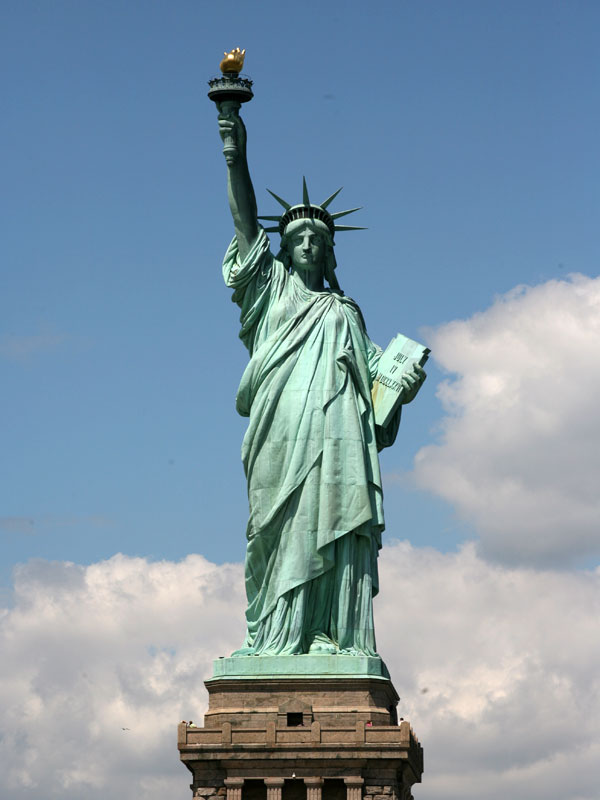 Statue of Liberty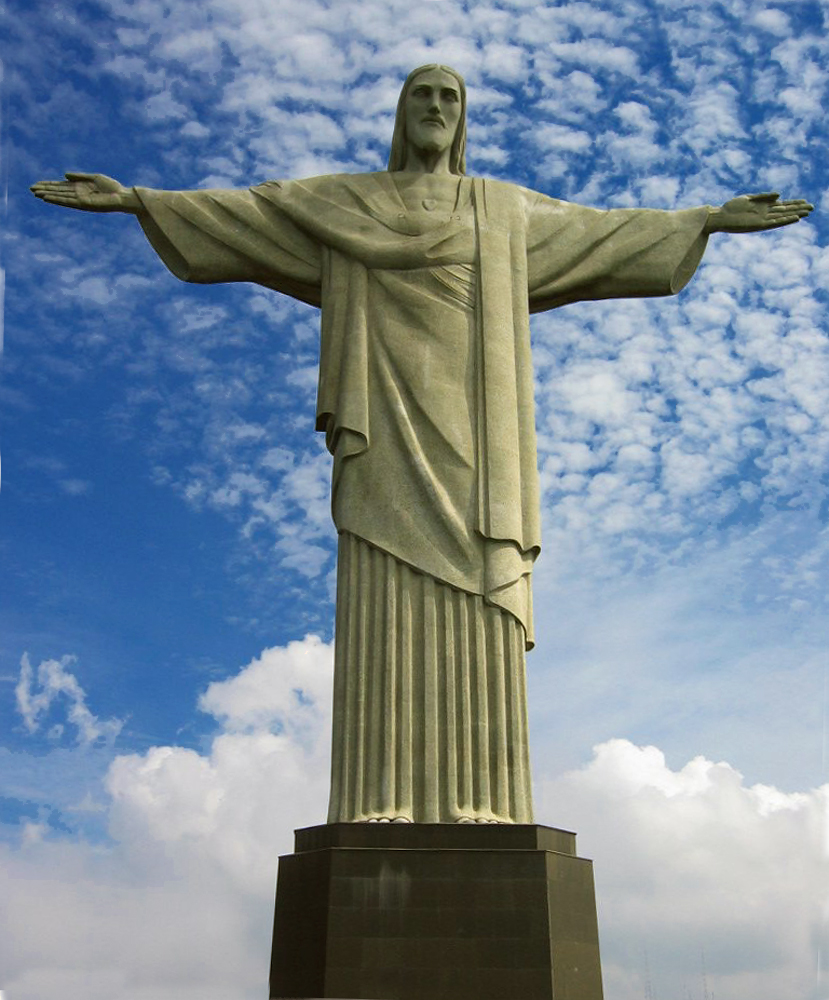 Christ the Redeemer Statue (Brazil)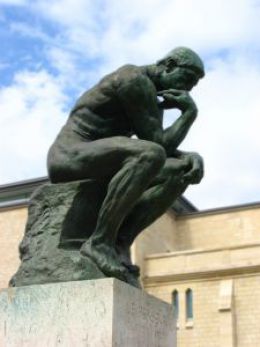 The Thinker- Auguste Rodin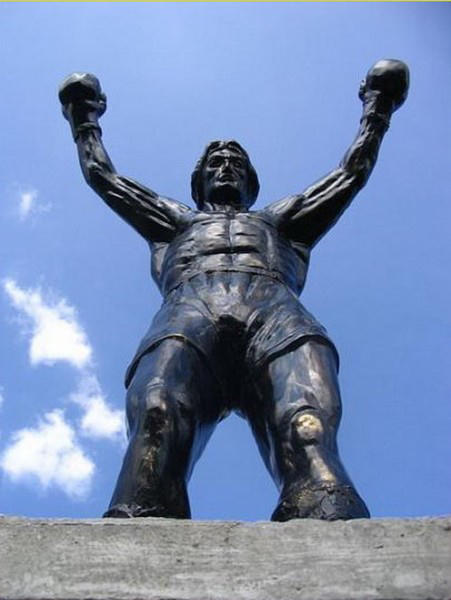 Rocky Balboa Statue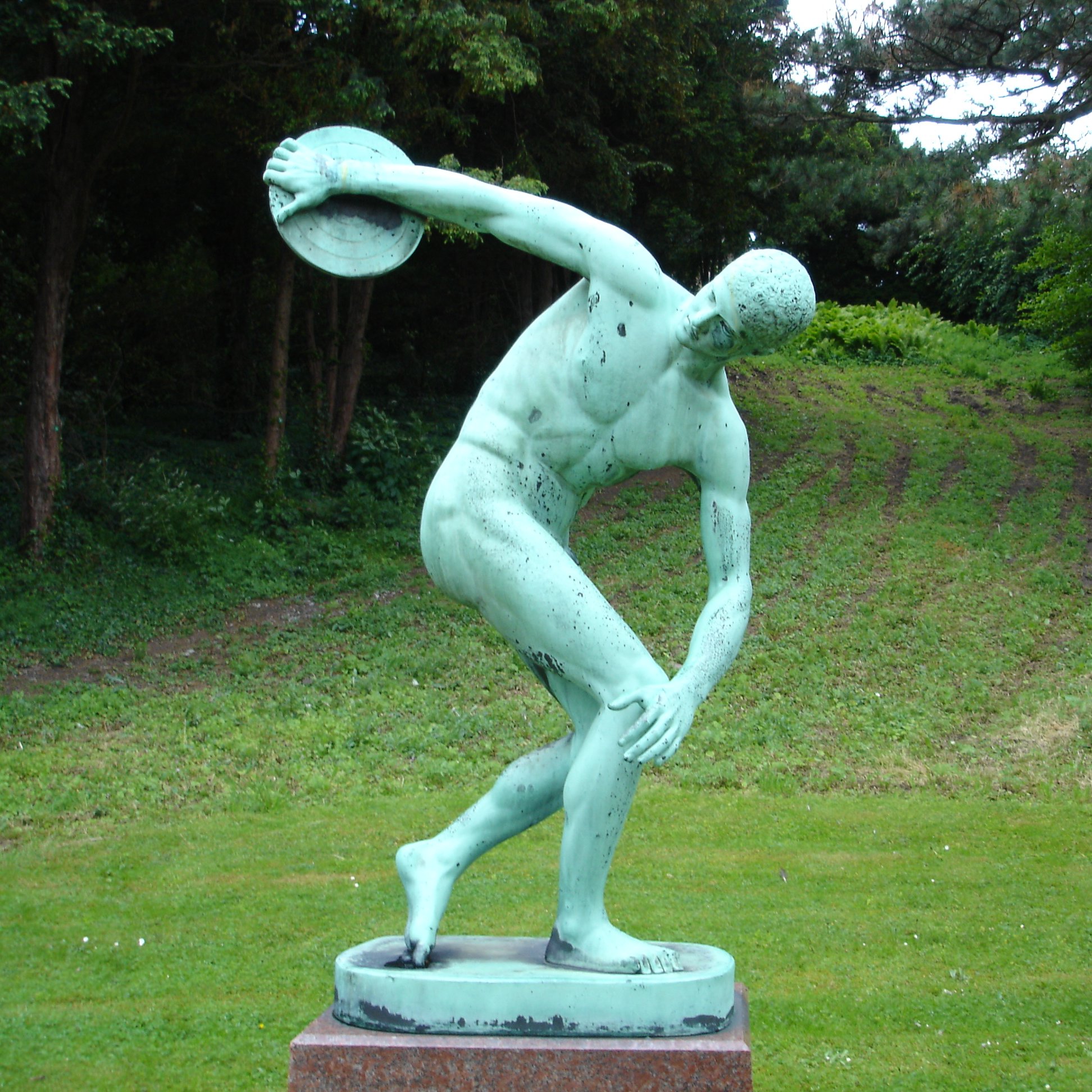 Discobolos (The Discus Thrower)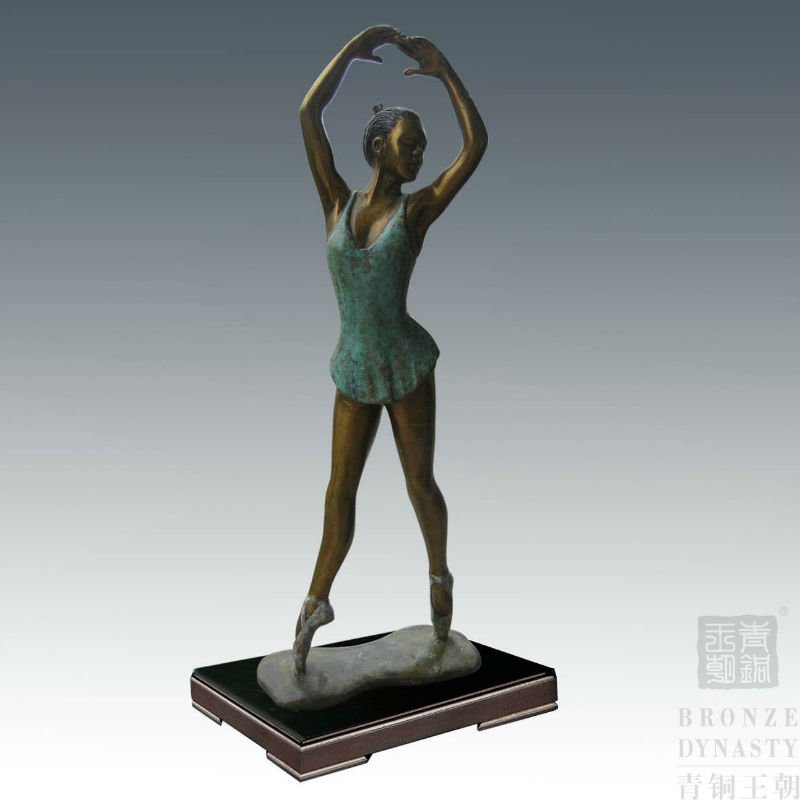 Ballerina Statue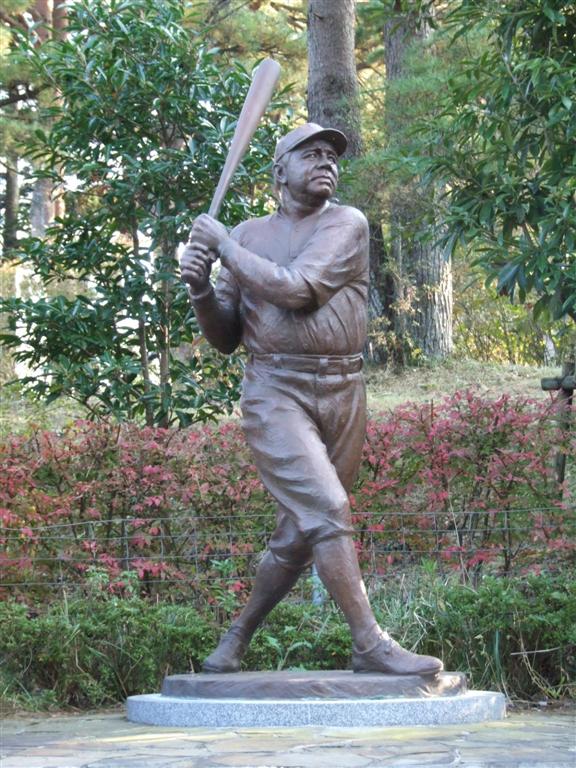 Babe Ruth Statue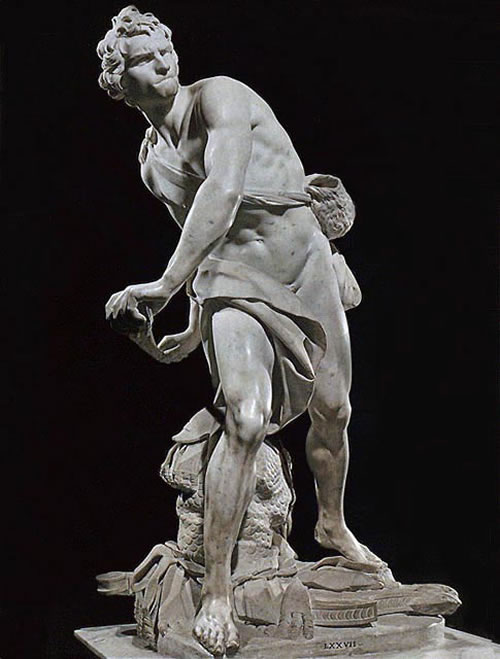 Statue of David (Michelangelo) 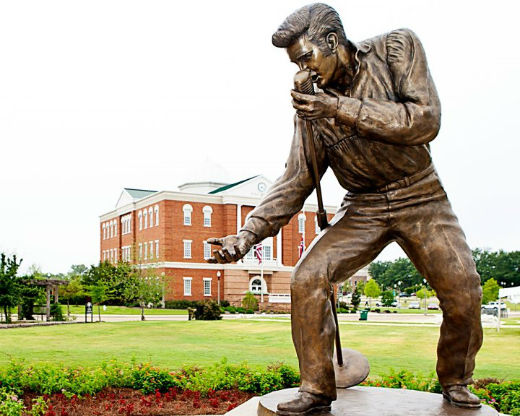 Elvis Statue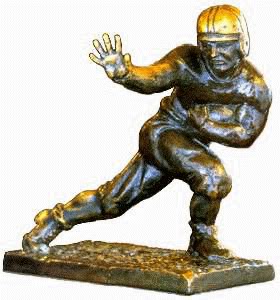 Heisman Trophy Statue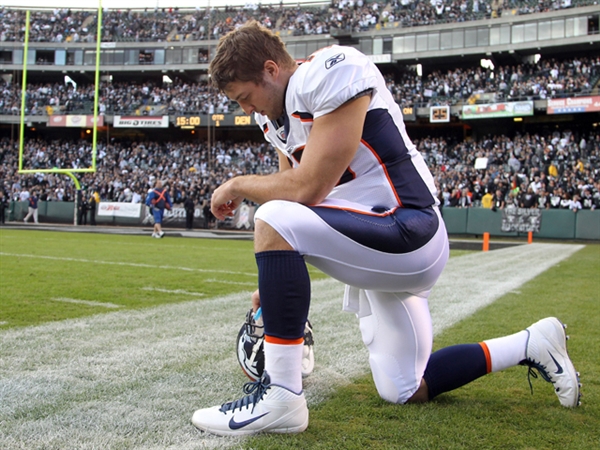 Tim Tebow (Pose)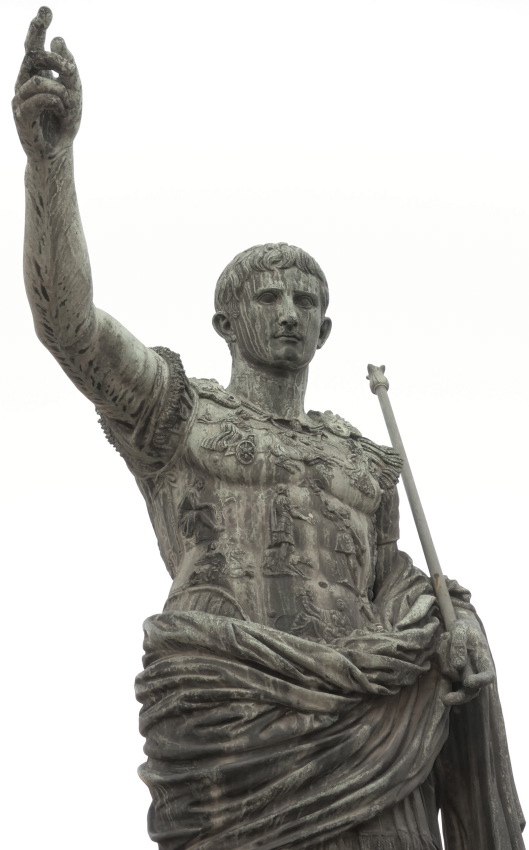 Statue of Augustus Caesar 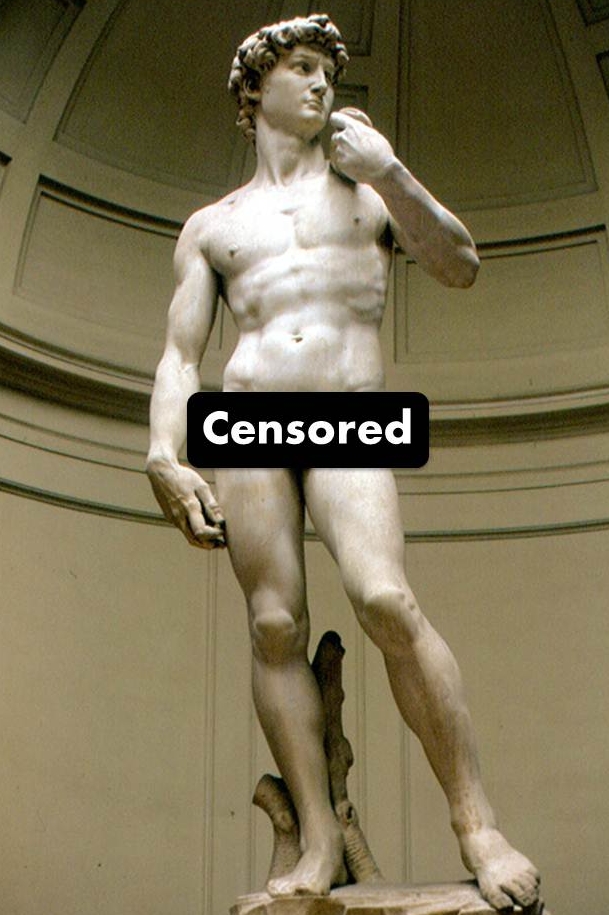 Statue of David (Michelangelo) 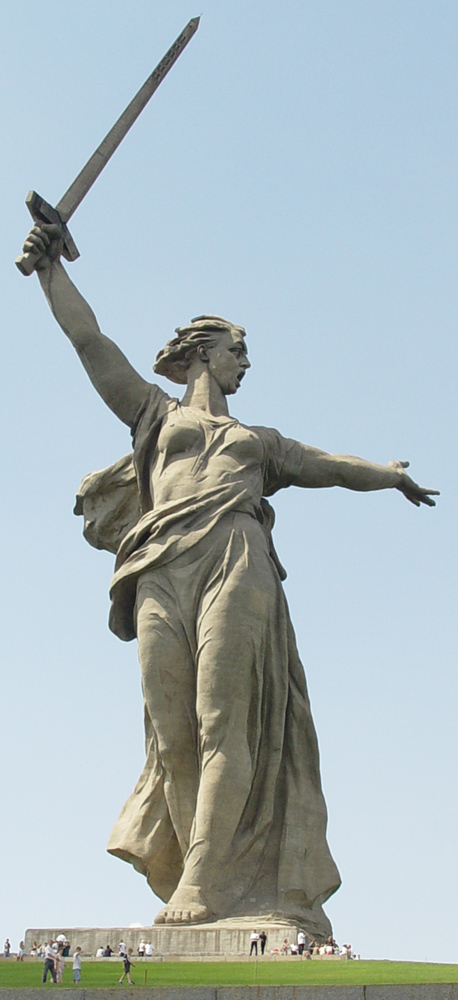 Statue of Mother Russia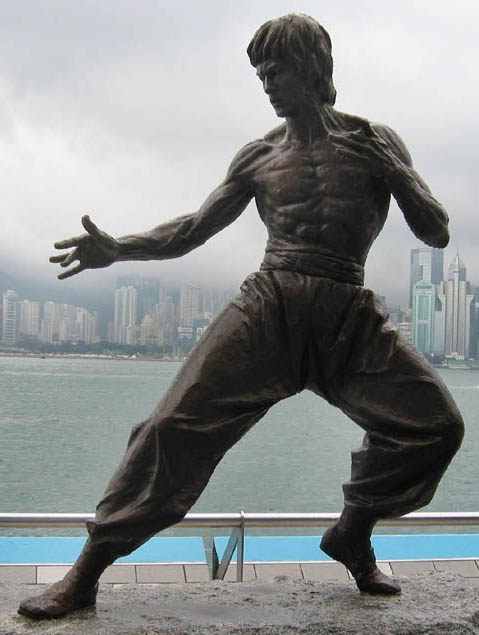 Statue of Bruce Lee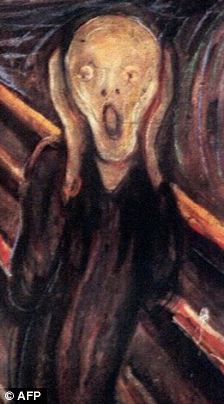 The Scream Painting (Edvard Munch)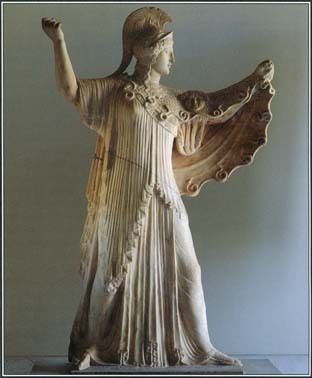 Goddess Athena Statue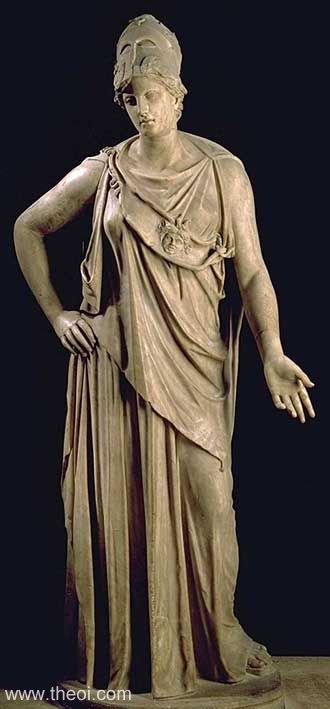 Goddess Athena Statue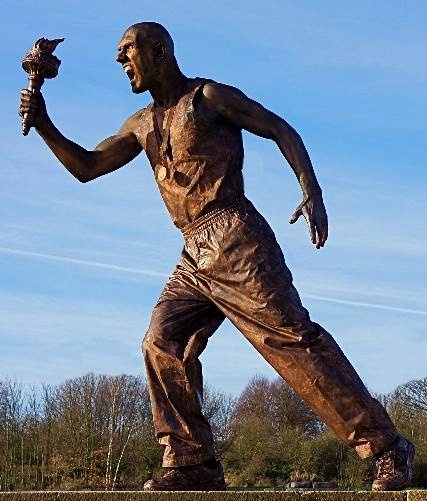 Statue of Olympic Torch Runner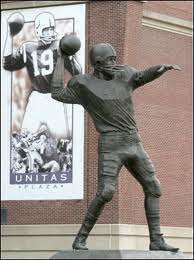 Statue of Johnny Unitas 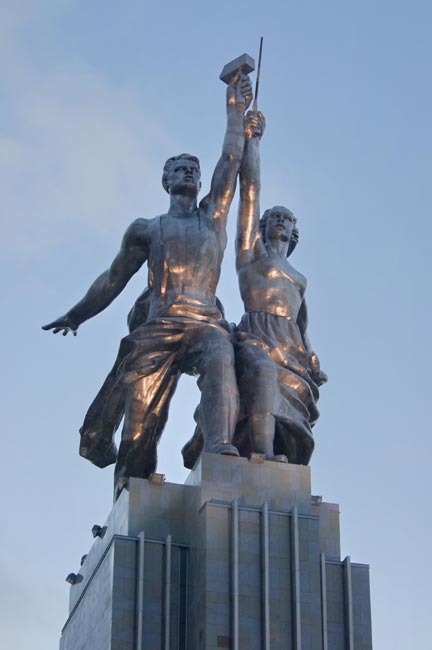 Statue from Moscow (Russia)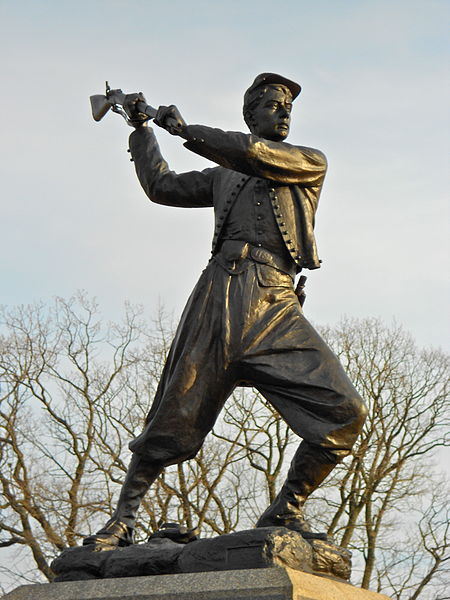 Famous Gettysburg Statue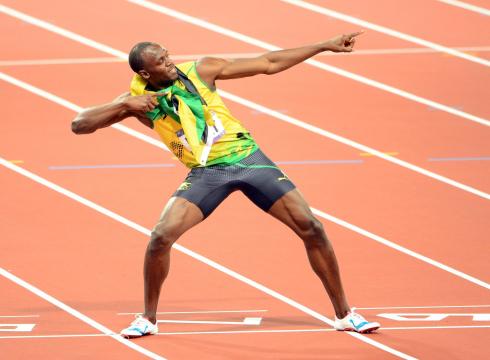 Usain Bolt’s Famous Pose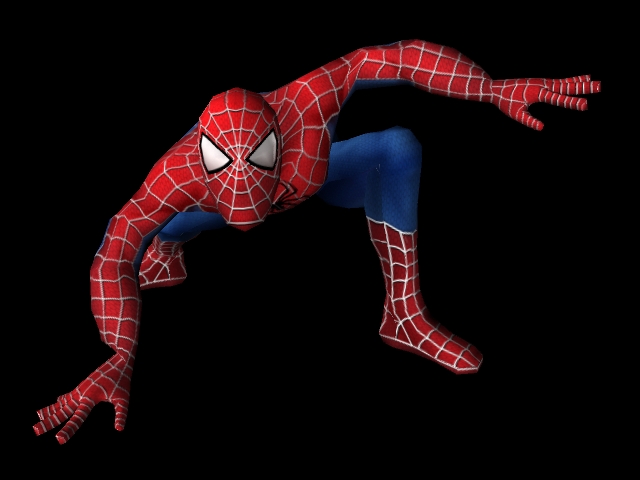 Spiderman Pose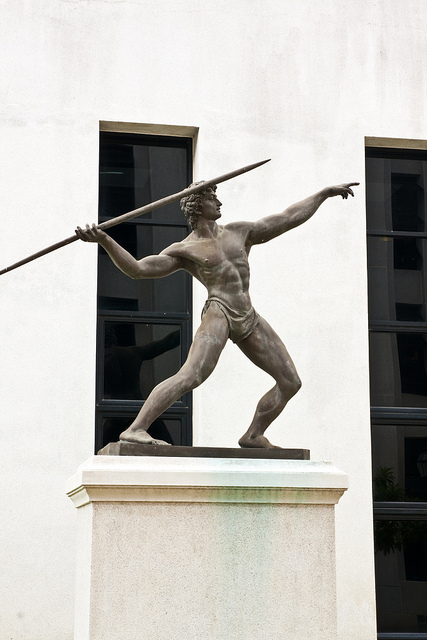 Statue from the Commons